ALLEGATO  5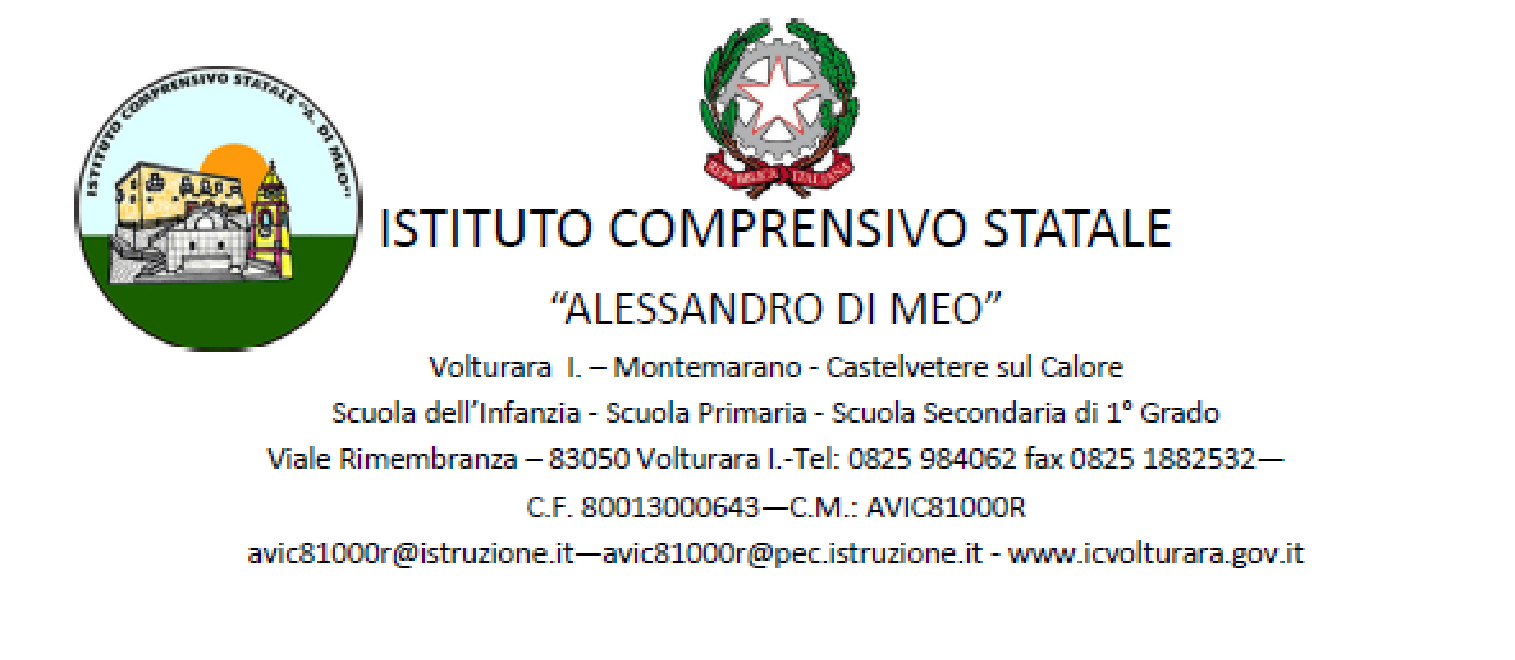 RENDICONTAZIONE ATTIVITA’ FIS – A.s._____________DOCENTE…………………………………………………………INCARICO ……………………………………………ORE PREVISTE …………….. PIANO DELLE ORE ………………………   TOTALE ORE…………………….FIRMA ……………………………………………………DATADALLE OREALLE ORENUMERO ORE